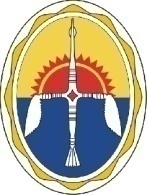 Муниципальное бюджетное учреждение культуры«Эвенкийская централизованная библиотечная система»Эвенкийского муниципального районаКрасноярского краяП Р И К А З24 августа2020год		                 п. Тура                                                               № 78В целях реализации соглашения о предоставлении субсидии социально ориентированным некоммерческим организациям Красноярского краяна конкурсной основе на реализацию инновационных социально значимых проектов в области культуры и искусства в 2020 году  № 243 от 09.07.2020 г., приказа министерства культуры Красноярского края от 30.06.2020 № 225 «Об утверждении распределения субсидий социально ориентированным некоммерческим организациям Красноярского края на конкурсной основе на реализацию инновационных социально значимых проектов в области культуры и искусства в 2020 году», ПРИКАЗЫВАЮ:Провести районный литературный медиа-фестиваль «Чтоб не гас костер…» посвященный 90 – летнему юбилею Эвенкии, с 01 сентября по 30 ноября 2020 года.Утвердить Положение о районном литературном медиа-фестивале «Чтоб не гас костер…» (Приложение №1). 3.   Настоящий приказ подлежит опубликованию на официальном сайте МБУК «Эвенкийская централизованная библиотечная система» и СМИ Эвенкийского муниципального района4.Контроль за исполнением настоящего приказа оставляю за собой.Директор							О.В. ПлатоноваПодполенок Марина Васильевна8(39170) 31-897Приложение к приказу МБУК ЭЦБС от 24.08.2020 г. №  78 - ОДПОЛОЖЕНИЕо проведении литературного медиа-фестиваля «Чтоб не гас костер…», посвященного 90-летнему юбилею ЭвенкииОбщие положенияНастоящее положение определяет цели и задачи, порядок организации и проведения литературного медиа-фестиваля «Чтоб не гас костер…»         (далее - Фестиваль).Учредителем Фестиваля является: Местное общественное движение поддержки и содействия развитию коренных малочисленных народов Севера  Нёрамни» (Впереди идущий) Эвенкийского муниципального района Красноярского края, в совместном партнерстве с муниципальным бюджетным учреждением культуры «Эвенкийская централизованная библиотечная система» Эвенкийского муниципального района Красноярского края, при поддержке Администрации Эвенкийского муниципального района. Организаторы Фестиваля:- Центральная (межпоселенческая) библиотека п. Тура МБУК «Эвенкийская централизованная библиотечная система» Эвенкийского муниципального района Красноярского края;1.3. Соорганизаторы Фестиваля:библиотеки-филиалыМБУК «Эвенкийская централизованная библиотечная система» Эвенкийского муниципального района Красноярского краяЦЕЛИ И ЗАДАЧИ  фестиваляФестиваль проводится с целью популяризации и пропаганды творчества эвенкийских писателей; поддержки и выявления самобытных авторов Эвенкии и для сохранения духовно-патриотической памяти,                      как одной из основных достояний национального наследия.2.2 Задачи Фестиваля:- способствовать повышению интереса к чтению произведений эвенкийских писателей;- выявление и поощрения талантов родного слова;Условия участия В ФЕСТИВАЛЕ К участию в Фестивале приглашаются все жители  Илимпийской группы сельских поселений Эвенкийского муниципального района. Для участия в Фестивале подается заявка (Приложение №1)                   на электронную почту podpolenokmv@tura.evenkya.ruс пометкой «Фестиваль «Чтоб не гас костер…»»или отправляется по адресу: 648000 п. Тура,                        ул. 50 лет Октября, дом 35, с темой письма: «Фестиваль «Чтоб не гас костер…»» в срок до 30 сентября2020 г.В Фестивале принимают участие все участники, подавшие заявку без предварительного отбора. Фестиваль проводится с 01 октябряпо 30 ноября 2020  года. Время начала всех мероприятий фестиваля будет сообщено дополнительно.В целях предупреждения распространения коронавирусной инфекции, вызванной 2019-nCoV, организаторы и участники обязаны соблюдать социальную дистанцию с обязательным использованием защитных масок и перчаток, организаторы Фестиваля оставляют за собой право, прослушивать индивидуальные выступления участников по графику. 3.5.В случае возникновения форс-мажорных обстоятельств фестиваль может пройти в дистанционном режиме. 4. НоМИНАЦИИ фестиваля «Родное слово» – декламация стихотворения (произведения или его отрывка) эвенкийского поэта/писателя или стихотворения (произведения или его отрывка) собственного сочинения с использованием выразительных приемовисполнения на родном или русском языках;«Алтынэй» – постановкамини-спектакля по мотивам эвенкийских сказок, легенд, использование местного фольклора и обрядов на родном или русском языках. «Таӈинни - улгучэнкэл!» («Прочитал - расскажи!») – короткий видеоролик (видеорассказ) по мотивам книг эвенкийских писателей/поэтов, который включает в себя самые яркие и узнаваемые моменты из книги, визуализируя ее содержание или  короткий видеоролик (видеорассказ)                     о жизни и творчестве эвенкийских писателей/поэтов на родном или на русском языках. 5. ТРЕБОВАНИЯ К РАБОТАМ ФЕСТИВАЛЯ5.1. Требования к номинации «Родное слово» – рекомендуемая продолжительность  выступления 5 минут.5.2. Требования к номинации «Алтынэй» (мини-спектакль) – рекомендуемая продолжительность  выступления 7 минут.5.3. Технические требования к номинации «Таӈинни - улгучэнкэл!» («Прочитал - расскажи!») – видеоролик (видеорассказ) может быть создан                 в любом формате, в любом редакторе, в записи максимально возможного качества. Длительность видеоролика не должна превышать 5 минут. Работы должны быть достойного к показу качества, с чётким звуком.5.4. Работы принимаются на флэш-носителе или CD/DVD диске по адресу: 648000 п. Тура, ул. 50 лет Октября, дом 35, с темой письма: «Фестиваль «Чтоб не гас костер…»».6. Подведение итогов ФЕСТИВАЛЯ6.1. Всем участникам Фестиваля вручаются от Учредителя Фестиваля дипломы, от Организатора благодарственные письма и  памятные подарки. 6.2. В завершение Фестиваля будет издан фотоальбом и видеоальбом «Гулувундегдэдедэн…» для передачи в фонды библиотек Эвенкийского муниципального района и каждому участнику Фестиваля.6.3. Итоги проведения Фестиваля освещаются на страницах общественно-политической газеты Эвенкийского муниципального района «Эвенкийская жизнь», на официальном сайте органов МСУ Эвенкийского муниципального района www.evenkya.ru, на официальном сайте и страницах в социальных сетяхМБУК «Эвенкийская централизованная библиотечная система» Эвенкийского муниципального района Красноярского края  www.evenklib.ru,https://vk.com/evenklib_tura.ru,  https://www.facebook.com /evenklib/6.4. Презентация  фотоальбома и видеоальбома «Гулувундегдэдедэн…»состоится в Центральной (межпоселенческой) библиотекеп. Тура и библиотеках-филиалах МБУК «Эвенкийская централизованная библиотечная система» Эвенкийского муниципального района Красноярского края.КОНТАКТНАЯ ИНФОРМАЦИЯПо всем вопросам участия обращаться по телефону: 8(39170) 31-897e-mail: podpolenokmv@tura.evenkya.ruПодполенок Марина ВасильевнаШамова Мария ВасильевнаПРИЛОЖЕНИЕ № 1Заявкана участие в литературном  медиа-фестивале «Чтоб не гас костер…»,посвященного 90-летнему юбилею ЭвенкииПодпись: ___________________ Дата: ______________________Заявка без подписи не будет принята для участия в ФестивалеУТВЕРЖДАЮ Директор МБУК «Эвенкийская централизованная библиотечная система» ЭМР______________О.В. Платонова«___»_________2020 г. СОГЛАСОВАНОПредседатель МОД КМНС «Нёрамни» (Впереди идущий) Эвенкийского муниципального района_______________А.Г. Сутягина«___»__________2020 г.Фамилия, имя, отчество  участникаФамилия, имя, отчество  руководителя, подготовившего  участника, коллектива и др. Место учебы/работы:Контактная информация: адрес места жительства, телефон (домашний/сотовый)Автор и название произведенияЯ согласен на использование своей работы в производстве информационного материала, а также на размещение работы (фрагментов работы) на рекламных носителях и в СМИ, в том числе в материалах, посвященных Фестивалю.Я согласен на использование своей работы в производстве информационного материала, а также на размещение работы (фрагментов работы) на рекламных носителях и в СМИ, в том числе в материалах, посвященных Фестивалю.